Радионице Писање CV-ја и мотивационог писма у ЦзРК-уЦентар за развој каријере и саветовање студената Универзитета у Крагујевцу са задовољством позива све студенте и дипломце Универзитета у Крагујевцу да присуствују радионицама на тему писања CV-ја и мотивационог писма које ће се одржати у уторак, 24. децембра 2019. године у просторијама Центра за развој каријереДраги студенти и дипломци Универзитета у Крагујевцу,У жељи да вам помогне да овладате техником писања CV-ја и мотивационог писма и на тај начин што боље представите себе и своје потенцијале приликом пријаве за стипендију, праксу или посао,  Центар за развој каријере и саветовање студената 24. децембра 2019. године за вас организује радионице
ПИСАЊЕ CV-ја – савети и препоруке
24. децембар  2019. године у 12.00 сати,
просторије Центра за развој каријере
Радна биографија (CV) је први документ о вама видљив послодавцу. Од квалитета CV-ја зависи да ли ћете проћи први круг селекције и бити позвани на интервју са послодавцем. Због тога је важно да се потрудите и направите добар CV, који ће бити занимљив послодавцу и издвојити вас од осталих кандидата. Његов садржај и изглед говоре о вама, о вашој личности и ставовима, а све то је послодавцима јако важно.На радионици ће бити речи о правилима за писање биографије, добрим и лошим примерима, као и врстама радне биографије. Због ограниченог броја места, неопходно је пријавити своје присуство путем online пријаве на следећем ЛИНКУПИСАЊЕ МОТИВАЦИОНОГ ПИСМА – do’s and don’ts
24. децембар  2019. године у 13.30 сати,
просторије Центра за развој каријере
Мотивационо писмо нам је потребно за пријаву на конкурс за посао, праксу, студије, стипендију… и важно је, јер:Вам пружа могућност да се лично обратите послодавцу/селекционој комисији;Ствара слику о вама и може убедити послодавца/комисију да изабере баш васПружа вам прилику да разјасните и допуните чињенице из CV-јаПоказује ко сте, шта знате и можете, као и шта желитеМоже  представљати  управо ону нијансу која ће вас разликовати од других кандидата.Због ограниченог броја места, неопходно је пријавити своје присуство путем online пријаве на следећем ЛИНКУЗa сва додатна питања, можете се обратити центру за развој каријере и саветовање студената Универзитета у Крагујевцу путем имејл адресе razvojkarijere@kg.ac.rs.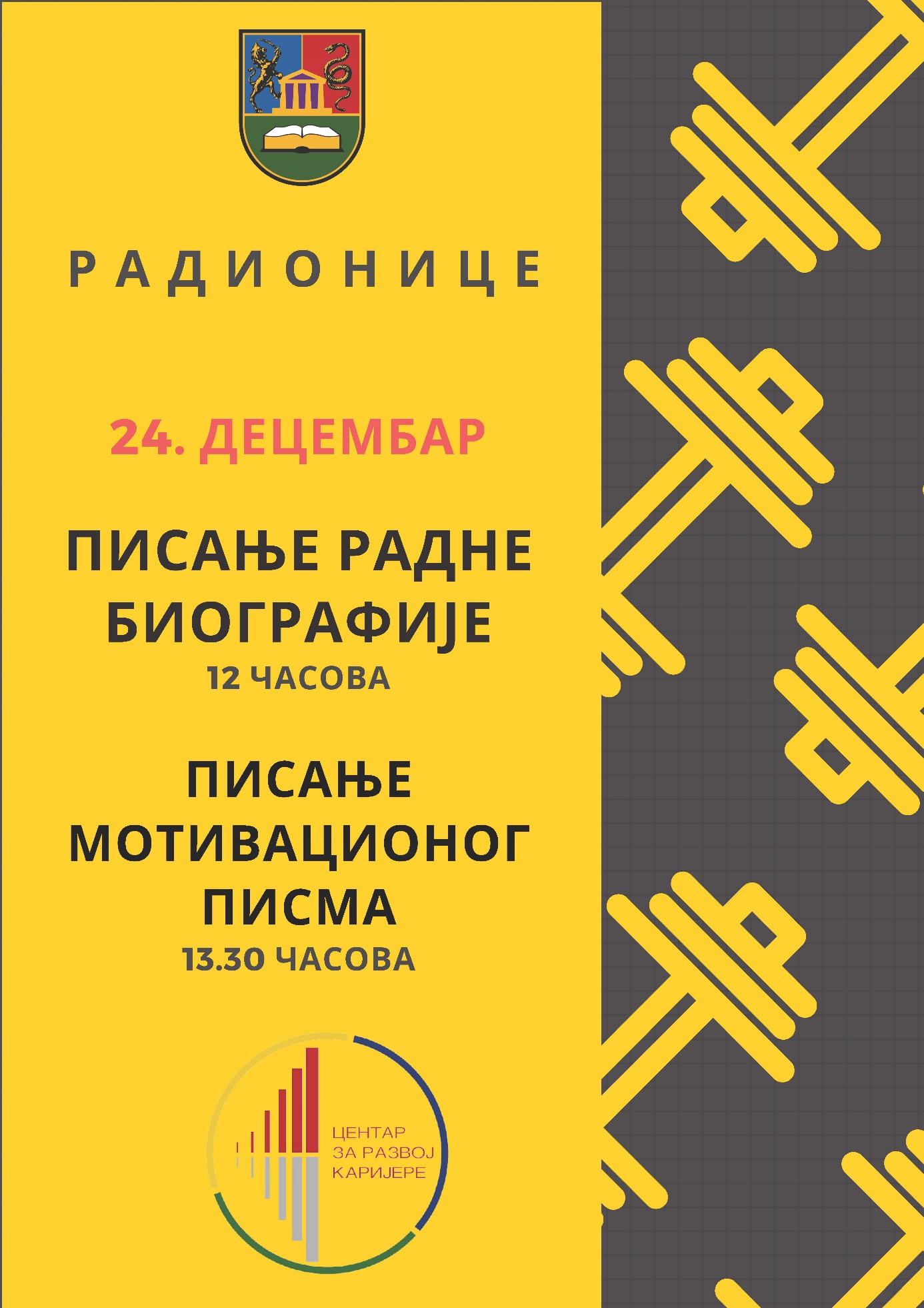 